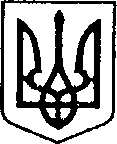 УКРАЇНАЧЕРНІГІВСЬКА ОБЛАСТЬН І Ж И Н С Ь К А    М І С Ь К А    Р А Д А33 сесія VІII скликанняР І Ш Е Н Н Явід 28 вересня 2023 р.		         м. Ніжин	                                № 2-33/2023Про прийняття у комунальну власність Ніжинської міської територіальної громади групи приміщень № 2, загальною площею 413,8 кв.м.  гуртожитку Ніжинського УВП УТОС за адресою: Чернігівська область, місто Ніжин, вулиця Василівська, будинок 47-ВВідповідно до статей 25, 26, 42, 59, 60, 73 Закону України «Про місцеве самоврядування в Україні» від 21.05.1997 р. № 280/97-ВР, Регламентy Ніжинської міської ради Чернігівської області, затвердженого рішенням Ніжинської міської ради від 27.11.2020 року №3-2/2020, враховуючи Висновок щодо технічної можливості виділу в натурі частки з об’єкта нерухомого майна від 19.12.2022 року № 519, Витяг з Реєстру будівельної діяльності щодо інформації про присвоєння адрес Єдиної державної електронної системи у сфері будівництва від             05.01.2023 року Реєстраційний номер в ЄДЕССБ: AR01:8868-1528-5654-4562, Постанову президії Центрального правління УТОС від 15.02.2023 року № 01-07-5р та заяву директора ПОГ Ніжинського УВПУТОС від 25.09.2023 року щодо передачі приміщення гуртожитку Ніжинського УВПУТОС у власність Ніжинської міської територіальної громади, Ніжинська міська рада вирішила: Прийняти у комунальну власність Ніжинської міської територіальної громади групу приміщень № 2, загальною площею 413,8 кв.м. гуртожитку               УВП УТОС за адресою: Чернігівська область, місто Ніжин, вулиця Василівська, будинок 47-В.Закріпити за  комунальним підприємством “Служба єдиного замовника” на праві господарського відання та поставити на баланс підприємства, групу приміщень № 2, загальною площею 413,8 кв.м. гуртожитку УВП УТОС за адресою: Чернігівська область, місто Ніжин, вулиця Василівська, будинок 47-В.Директору комунального підприємства “Служба єдиного замовника”  здійснити заходи щодо державної реєстрації права господарського відання на групу приміщень № 2, загальною площею 413,8 кв.м. гуртожитку УВП УТОС за адресою: Чернігівська область, місто Ніжин, вулиця Василівська, будинок 47-В, відповідно до вимог чинного законодавства.4. Начальнику відділу комунального майна Управління комунального майна та земельних відносин Ніжинської міської ради Чернеті О.О., забезпечити оприлюднення даного рішення на офіційному сайті Ніжинської міської ради протягом п’яти робочих днів після його прийняття.5. Організацію виконання даного рішення покласти на першого заступника міського голови з питань діяльності виконавчих органів ради Вовченка Ф. І.,  начальника Управління комунального майна та земельних відносин Ніжинської міської ради Чернігівської області Онокало І.А. та директора комунального підприємства “Служба єдиного замовника” Кормана В.А.6. Контроль за виконанням цього рішення покласти на постійну комісію міської ради з питань житлово-комунального господарства, комунальної власності, транспорту і зв’язку та енергозбереження (голова комісії – Дегтяренко В.М.).Міський голова 							                Олександр КОДОЛАВізують:Начальник Управління комунального майната земельних відносин Ніжинської міської ради	            Ірина ОНОКАЛОПерший заступник міського голови з питань діяльності виконавчих органів ради                                       Федір ВОВЧЕНКОСекретар Ніжинської міської ради                                            Юрій ХОМЕНКОНачальник відділу юридично-кадрового забезпечення апарату виконавчого комітету                              В`ячеслав ЛЕГА                     Ніжинської міської ради     		                    Головний спеціаліст-юрист відділубухгалтерського обліку, звітностіта правового забезпечення Управліннякомунального майна та земельнихвідносин Ніжинської міської ради                                         Сергій САВЧЕНКОГолова постійної комісії міськоїради з питань житлово-комунальногогосподарства, комунальної власності, транспорту і зв’язку та енергозбереження	          Вячеслав ДЕГТЯРЕНКОГолова постійної комісії міської ради з питань регламенту, законності, охорони прав і свобод громадян, запобігання корупції, адміністративно-територіальногоустрою, депутатської діяльності та етики                              Валерій САЛОГУБ